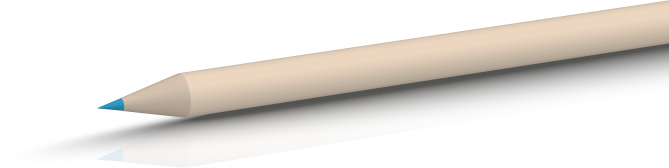 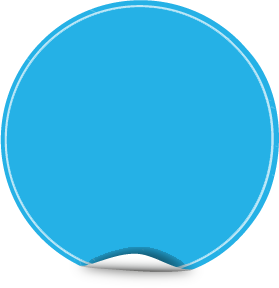    GUIDE  METHODOLOGIQUEELABORER SON PROJET D'ECOLEaide  à la rédactionINTRODUCTIONL'objet du projet d'école est de répondre aux besoins particuliers des élèves, dans le respect des objectifs nationaux et des instructions officielles définies dans les circulaires de la rentrée (ministérielle, académique et départementale). Il s’inscrit en cohérence avec le projet académique.Un projet d'école est une façon de penser les continuités et les cohérences des enseignements proposés à l'école et d'articuler au mieux les actions engagées à la fois pendant le temps scolaire, l'extension du temps scolaire et le temps péri-scolaire.Il suppose un travail pédagogique en commun et une mise en synergie des ressources présentes dans l'école. 
Il fait l'objet d'un large accord, notamment lors des réunions de conseil d'école auquel il est présenté.Il est réajusté lorsque les besoins ou le contexte évoluent. C’est un outil de travail et d'adaptation des pratiques éducatives et pédagogiques.  A- LES ENJEUX D’UN  PROJET D'ECOLETextes générauxCirculaire n° 90-039 du 15 février 1990 sur le projet d’école :http://circulaire.legifrance.gouv.fr/pdf/2009/04/cir_870.pdfLoi n° 2013-595 du 8 juillet 2013 d’orientation et de programmation pour la refondation de l’école de la République :https://www.legifrance.gouv.fr/loda/id/JORFTEXT000027677984/Projet académique :https://www.ac-amiens.fr/projet-academique.htmlEnjeux pédagogiques :Stimuler les progrès des élèves grâce à une pédagogie efficace et active, dans les 5 domaines du socle commun, de connaissances, de compétences et de culture :Les langages pour penser et communiquer ;Comprendre, s'exprimer en utilisant la langue française à l'écrit et à l'oral ;Comprendre, s'exprimer en utilisant une langue étrangèreComprendre, s'exprimer en utilisant les langages mathématiques, scientifiques et informatiques ;Comprendre, s'exprimer en utilisant les langages des arts et du corps.Les méthodes et outils pour apprendre ;La formation de la personne et du citoyen ;Les systèmes naturels et les systèmes techniques ;Les représentations du monde et l'activité humaine.	Enjeux éducatifs :Prendre en compte tous les temps de l’enfant : scolaire, périscolaireFavoriser la sérénité des apprentissages	Enjeux institutionnels :Favoriser une culture de l’analyse des résultats à partir d’indicateurs (évaluations nationales et académiques, diagnostic climat scolaire, indicateurs réseaux…),Assurer l’équité et agir pour une école toujours plus inclusive,Identifier et prendre en compte les besoins en formation des équipes pédagogiques.Il est conçu par les membres de l'équipe pédagogique sous la coordination du directeur d'école et en collaboration avec toutes les personnes concernées par la vie de l'école et impliquées dans son fonctionnement.B- LES  ETAPES  DU PROJET D'ECOLE 2022Méthodologie de rédaction du projetEtape 1 : Réaliser le diagnostic Cette phase d'analyse est essentielle pour la construction du projet :Recueillir des données en tenant compte du bilan précédent,Définir les indicateurs et les analyser,L’équipe pédagogique analyse la situation de l'école, réalise un diagnostic, en identifiant les réussites et les défis à relever. L’analyse est l'occasion de mieux comprendre l'environnement dans lequel les élèves évoluent, les résultats aux évaluations, le suivi et la cohérence des parcours d’apprentissage. Les éléments relatifs au « climat » de l'école sont à prendre en compte en cherchant des données objectives et mesurables.Cette analyse de la situation permet de définir une politique d'école ou de réseaux. La (ou les) problématique(s) identifiées et les stratégies dégagées s’inscrivent dans la dynamique du projet académique : former des citoyens libres et éclairés. Cf. Annexe « Fiche d’aide au diagnostic »Etape 2 : Définir les axesLes axes sont définis à l’issue du diagnostic.AXE = OBJECTIF + STRATEGIESUn AXE est ce que l’équipe retient comme objet de travail et qui permet d’orienter l’organisation des pratiques au sein de la classe, des cycles, de l’école, tout en les mettant en cohérence. Un axe se décline sous la forme d’un verbe d’action relié au moyens mobilisés pour atteindre l’objectif.Ex : Développer les capacités de lecture et d’écriture en intensifiant le rythme des productions d’écrits et en les valorisant.Un OBJECTIF au moins est à définir pour chaque axe. Il est relié à un indicateur (en lien soit avec le contexte local, soit avec le socle, soit avec la validation des attestations, soit avec les PPRE et les demandes de prise en charge …).Ex : amélioration des résultats aux évaluations, augmentation en classe de la fréquence des activités de production d’écrits, atteindre xx% de réussite à une compétence (attendus en fin de cycle)Un INDICATEUR correspond à ce qu’on voit, ce qu’on observe, ce qu’on repère, ce qu’on constate aussi bien en positif qu’en négatif (donnée chiffrée, mais pas seulement).Ex : les résultats aux évaluations nationales et académiques, le temps consacré à la lecture à voix haute ou à la production d’écrit.Etape 3 : définir des stratégiesUne STRATEGIE : actions mises en place pour atteindre l’objectif.Ex : décloisonnement, co-enseignement, harmonisation des pratiques didactiques et pédagogiques. Les stratégies permettent d’atteindre les objectifs.. Elles concernent prioritairement la pratique des enseignants dans l'école, dans les cycles, dans les niveaux, et les classes. Leur but est l'amélioration progressive et régulière des résultats des élèves. Elles doivent s’inscrire dans le quotidien du parcours de l’élève et être planifiées. Les stratégies sont aussi à envisager en termes de formation (PAF, formation en équipe, offre de formation M@gistère, accompagnement des conseillers pédagogiques de circonscription/départementaux, partenaires…) Etape 4 : Déterminer le protocole d’évaluationDès la conception du projet d’école, les équipes enseignantes intègrent les critères d’évaluation des différentes stratégies. Ils portent sur :L’évaluation du projet lui-même et de sa mise en œuvre : sa conception, sa réalisation, son rayonnement.L’évaluation des effets directs du projet sur les élèves : évaluation collective et évaluation individuelleL’évaluation des effets indirects du projet :Effets sur l'équipe (collaboration, fonctionnement des cycles, qualité de la communication dans l'équipe, etc...)Effets individuels (évolution des pratiques dans les classes, acquisition de connaissances théoriques et pédagogiques, nouveaux intérêts pour la formation et la recherche).Les stratégies du projet sont évaluées a minima une fois par an. L’équipe décide alors pour chacune d’elles de sa reconduction, modification ou abandon. CONCLUSIONRédiger et faire vivre un projet d'école n'est pas une simple formalité administrative. C'est la traduction d'une réflexion pédagogique approfondie sur les stratégies à mettre en œuvre pour que les élèves construisent leurs apprentissages dans les meilleures conditions. Cette réflexion repose sur une forte implication des équipes pédagogiques et sur celle des partenaires de l'école.La finalité du projet d'école est l'amélioration des résultats des élèves. Il s'agit d'un travail qui s'inscrit dans la durée. Les ajustements, les adaptations périodiques sont nécessaires afin de prendre en compte les évolutions des différents indicateurs. 1Recueillir des données en tenant compte du bilan précédent2Dégager des axes prioritaires3Définir des objectifs 4Définir les indicateurs5Développer des stratégies pédagogiques6Déterminer le protocole d’évaluation